4-H Common Measures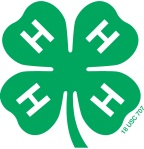 Social-Emotional DevelopmentEvaluation Tool Help DocumentThe purpose of this tool is to assist those using the Social-Emotional Development Common Measure in the administration and analysis of the measure. The Social-Emotional Development Common Measure is designed to assess social-emotional development of youth involved in 4-H programming. 4-H extension academics, staff, and specialists with experience in 4-H military programming, youth social-emotional development, and evaluation came together to create a new 4-H Common Measure on social-emotional development for military connected youth. Based on the 4-H Logic Model for Military Connected Youth, the group used CASEL’s model of Social and Emotional Learning Core Competencies as guide to developing the measure.Administration of the measureThe measure can be delivered online via Qualtrics or through paper and pencil. There are 14 constructs (outcomes) in the measure:*indicates these questions are also part of an existing Common Measure.Staff can choose to deliver the entire survey, or pick the outcomes most relevant to their program. Note: while you can exclude blocks of questions (outcomes), you cannot exclude questions from a selected block. For example, if the “confidence” outcome is not relevant, you can exclude those items. If you use the Self-Efficacy outcome, you must ask all 5 questions from that block.Data Preparation for analysisIt is important that all users of this measure create scales in the same manner. This tool provides information on how to set up the data for analysis. Prior to data analysis, it is crucial to ensure that all items are reverse-coded as needed. Below is a list of items to reverse code.All outcomes are created by computing a mean score of all the items within a construct. Below is sample SPSS syntax for the creation of each scale in the measure. COMPUTE conf=mean (conf1, conf2R, conf3, conf4R, conf5R, conf6).VARIABLE LABELS conf "Confidence".compute selfeff=mean(selfeff4 to selfeff8).VARIABLE LABELS selfeff "Self-Efficacy".compute emosym=mean(emosym1 to emosym5).VARIABLE LABELS emosym "SDQ-Emotional Symptoms".compute emoreg=mean(emoreg1 to emoreg4).VARIABLE LABELS emoreg "Emotional Regulation".compute opt=mean(opt1 TO opt5).VARIABLE LABELS opt "Self-Reliance and Optimism".COMPUTE empathy=mean (emp1 to emp3).VARIABLE LABELS empathy "Empathy".COMPUTE conn=mean (conn1 to conn9).VARIABLE LABELS conn "Connection".compute cont=mean (cont2 to cont7).VARIABLE LABELS cont "Contribution".compute lead=mean(lead1 to lead6).VARIABLE LABELS lead "Lead a team".compute team_comm=mean(team1 TO team5).compute team_inter=mean(team6 to team9).compute team_div=mean(team10 to team14).VARIABLE LABELS team_comm "Teamwork-Communication".VARIABLE LABELS team_inter "Teamwork-Interpersonal".VARIABLE LABELS team_div "Teamwork-Diversity".compute culture=mean (culture1 to culture6).VARIABLE LABELS culture "Cultural Diversity".compute civic=mean(civic1 to civic7).VARIABLE LABELS civic "Civic Responsibility".EXECUTE.Dealing with youth’s questionsDefinitions: If a youth does not understand a word, rephrase the word to make sense to them, give an exampleWhat is this for?Answer: we want to see how kids grow and learnOr: we are trying to see how different people think about themselves Why do I have to do this?Answer: you are not required to complete any of the survey, but your answers are going to be really important to help us understand how kids think about themselves ConstructNumber of ItemsConfidence6Self-Efficacy5Emotional Symptoms5Emotional Regulation4Self-Reliance and Optimism5Empathy3Connection7Contribution5Lead A Team6Teamwork-Communication*5Teamwork-Interpersonal Skills*4Teamwork-Diversity*5Appreciation of Cultural Diversity*6Civic Responsibility*7Item Number ItemConstruct/Outcome2At times, I think I am no good at allConfidence4I don’t think I have much to be proud ofConfidence5Sometimes, I feel like my life has no purposeConfidence